
1800 Bronson Blvd., Fennimore, WI 53809 | 608.822.3262 | Toll Free: 800.362.3322 | www.swtc.edu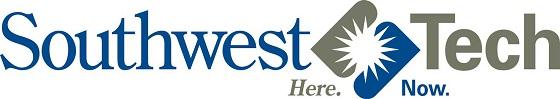 Supply Chain Assistant One Year Technical Diploma ProgramCourse CurriculumSemester 01   (Tuition: $2,560  Books: $200-$250)Semester 01   (Tuition: $2,560  Books: $200-$250)Semester 01   (Tuition: $2,560  Books: $200-$250)Course #Course TitleCredits10-182-111Foundations of Inventory1Credits: 1 Lecture Hours: 18
Learners will create a foundation for managing materials and labor in an organization. The foundations will include creating bills of materials and routings, and understanding inventory records and transactions.Credits: 1 Lecture Hours: 18
Learners will create a foundation for managing materials and labor in an organization. The foundations will include creating bills of materials and routings, and understanding inventory records and transactions.Credits: 1 Lecture Hours: 18
Learners will create a foundation for managing materials and labor in an organization. The foundations will include creating bills of materials and routings, and understanding inventory records and transactions.10-182-112Forecasting and Scheduling1Credits: 1 Lecture Hours: 18
Learners will examine the benefits and challenges of forecasting and its use in accurate scheduling of customer demand.Credits: 1 Lecture Hours: 18
Learners will examine the benefits and challenges of forecasting and its use in accurate scheduling of customer demand.Credits: 1 Lecture Hours: 18
Learners will examine the benefits and challenges of forecasting and its use in accurate scheduling of customer demand.10-182-113Shop Floor Control1Credits: 1 Lecture Hours: 18
Learners will develop an effective plan to manage the flow of materials and labor through the production process.Credits: 1 Lecture Hours: 18
Learners will develop an effective plan to manage the flow of materials and labor through the production process.Credits: 1 Lecture Hours: 18
Learners will develop an effective plan to manage the flow of materials and labor through the production process.10-182-114Managing Inventory Levels1Credits: 1 Lecture Hours: 18
Learners will develop an effective plan to minimize the cost of inventory while still meeting customer demand.Credits: 1 Lecture Hours: 18
Learners will develop an effective plan to minimize the cost of inventory while still meeting customer demand.Credits: 1 Lecture Hours: 18
Learners will develop an effective plan to minimize the cost of inventory while still meeting customer demand.10-182-115Lean Principles1Credits: 1 Lecture Hours: 18
In Understanding Lean Principles learners will examine the historic roots of lean and its current application in manufacturing, service sector, health care, and government. Learners will internalize the five principles and identify non-value added activities in a process. Leaners will explore the characteristics of an organizational culture necessary to support and sustain a lean enterprise.Credits: 1 Lecture Hours: 18
In Understanding Lean Principles learners will examine the historic roots of lean and its current application in manufacturing, service sector, health care, and government. Learners will internalize the five principles and identify non-value added activities in a process. Leaners will explore the characteristics of an organizational culture necessary to support and sustain a lean enterprise.Credits: 1 Lecture Hours: 18
In Understanding Lean Principles learners will examine the historic roots of lean and its current application in manufacturing, service sector, health care, and government. Learners will internalize the five principles and identify non-value added activities in a process. Leaners will explore the characteristics of an organizational culture necessary to support and sustain a lean enterprise.10-182-1165S and TPM1Credits: 1 Lecture Hours: 18
Learners will examine the benefits and challenges of conducting a 5S strategy, visual management and TPM techniques in the workplace to stabilize processes.Credits: 1 Lecture Hours: 18
Learners will examine the benefits and challenges of conducting a 5S strategy, visual management and TPM techniques in the workplace to stabilize processes.Credits: 1 Lecture Hours: 18
Learners will examine the benefits and challenges of conducting a 5S strategy, visual management and TPM techniques in the workplace to stabilize processes.10-182-117Standard Work and Mistake Proofing1Credits: 1 Lecture Hours: 18
Learners will examine the lean tools used to standardize a process. Learners will develop standard work practices that reduce errors and increase efficiency.Credits: 1 Lecture Hours: 18
Learners will examine the lean tools used to standardize a process. Learners will develop standard work practices that reduce errors and increase efficiency.Credits: 1 Lecture Hours: 18
Learners will examine the lean tools used to standardize a process. Learners will develop standard work practices that reduce errors and increase efficiency.10-182-118Process Mapping1Credits: 1 Lecture Hours: 18
Learns will develop micro and macro level process maps to identify and remove waste and to improve process flow.Credits: 1 Lecture Hours: 18
Learns will develop micro and macro level process maps to identify and remove waste and to improve process flow.Credits: 1 Lecture Hours: 18
Learns will develop micro and macro level process maps to identify and remove waste and to improve process flow.10-182-119Problem Solving Using A-3 Format1Credits: 1 Lecture Hours: 18
Learners will utilize the A-3 Problem Solving format to complete projects that address the root cause and improve processes by eliminating waste.Credits: 1 Lecture Hours: 18
Learners will utilize the A-3 Problem Solving format to complete projects that address the root cause and improve processes by eliminating waste.Credits: 1 Lecture Hours: 18
Learners will utilize the A-3 Problem Solving format to complete projects that address the root cause and improve processes by eliminating waste.10-182-120Purchasing Process1Credits: 1 Lecture Hours: 18
Learners will examine the role of purchasing within an organization and explore basic purchasing activities.Credits: 1 Lecture Hours: 18
Learners will examine the role of purchasing within an organization and explore basic purchasing activities.Credits: 1 Lecture Hours: 18
Learners will examine the role of purchasing within an organization and explore basic purchasing activities.10-182-121Evaluating the Purchasing Process1Credits: 1 Lecture Hours: 18
Learners will develop an evaluation for the purchasing function to include analyzing ordering quantities, evaluating suppliers, and monitoring cost.Credits: 1 Lecture Hours: 18
Learners will develop an evaluation for the purchasing function to include analyzing ordering quantities, evaluating suppliers, and monitoring cost.Credits: 1 Lecture Hours: 18
Learners will develop an evaluation for the purchasing function to include analyzing ordering quantities, evaluating suppliers, and monitoring cost.10-182-122Professional Networking and Development1Credits: 1 Lecture Hours: 18
Learners will develop networking and professional development plans to assist in career progression in the supply chain management field.Credits: 1 Lecture Hours: 18
Learners will develop networking and professional development plans to assist in career progression in the supply chain management field.Credits: 1 Lecture Hours: 18
Learners will develop networking and professional development plans to assist in career progression in the supply chain management field.10-182-123Introduction to Service Operations1Credits: 1 Lecture Hours: 18
Learners will examine the unique requirements of providing an intangible product and formulate strategies to cultivate customer satisfaction.Credits: 1 Lecture Hours: 18
Learners will examine the unique requirements of providing an intangible product and formulate strategies to cultivate customer satisfaction.Credits: 1 Lecture Hours: 18
Learners will examine the unique requirements of providing an intangible product and formulate strategies to cultivate customer satisfaction.10-182-124Service Delivery Systems1Credits: 1 Lecture Hours: 18
Learners will design delivery systems that meet the needs of service based customers.Credits: 1 Lecture Hours: 18
Learners will design delivery systems that meet the needs of service based customers.Credits: 1 Lecture Hours: 18
Learners will design delivery systems that meet the needs of service based customers.10-804-123Math with Business Applications3Credits: 3 Lecture Hours: 54
Students use real numbers, basic operations, linear equations, proportions with one variable, percents, simple interest, compound interest, annuity, and apply math concepts to the purchasing/buying process, the selling process, and apply basic statistics to business/consumer applications.Credits: 3 Lecture Hours: 54
Students use real numbers, basic operations, linear equations, proportions with one variable, percents, simple interest, compound interest, annuity, and apply math concepts to the purchasing/buying process, the selling process, and apply basic statistics to business/consumer applications.Credits: 3 Lecture Hours: 54
Students use real numbers, basic operations, linear equations, proportions with one variable, percents, simple interest, compound interest, annuity, and apply math concepts to the purchasing/buying process, the selling process, and apply basic statistics to business/consumer applications.17Semester 02   (Tuition: $2,410  Books: $550-$1,060)Semester 02   (Tuition: $2,410  Books: $550-$1,060)Semester 02   (Tuition: $2,410  Books: $550-$1,060)Course #Course TitleCredits10-103-106Beginning Microsoft Excel1Credits: 1 Lecture Hours: 18
This course is an introduction to Microsoft Excel. Students will learn the basic features to produce basic worksheets and charts. Other topic areas covered include formatting, formulas, built-in functions used to design functional worksheets to solve business problems. Basic experience with Windows is assumed.Credits: 1 Lecture Hours: 18
This course is an introduction to Microsoft Excel. Students will learn the basic features to produce basic worksheets and charts. Other topic areas covered include formatting, formulas, built-in functions used to design functional worksheets to solve business problems. Basic experience with Windows is assumed.Credits: 1 Lecture Hours: 18
This course is an introduction to Microsoft Excel. Students will learn the basic features to produce basic worksheets and charts. Other topic areas covered include formatting, formulas, built-in functions used to design functional worksheets to solve business problems. Basic experience with Windows is assumed.10-103-118Intermediate Microsoft Excel1Credits: 1 Lecture Hours: 18
This course is introduces intermediate level features of Microsoft Excel. Students will learn to use relative & absolute reference formulas and functions, manage workbooks using multiple worksheets, create custom templates and use pivot tables effectively.Credits: 1 Lecture Hours: 18
This course is introduces intermediate level features of Microsoft Excel. Students will learn to use relative & absolute reference formulas and functions, manage workbooks using multiple worksheets, create custom templates and use pivot tables effectively.Credits: 1 Lecture Hours: 18
This course is introduces intermediate level features of Microsoft Excel. Students will learn to use relative & absolute reference formulas and functions, manage workbooks using multiple worksheets, create custom templates and use pivot tables effectively.10-182-105Principles of Negotiations1Credits: 1 Lecture Hours: 18
Students will be introduced to negotiating skills, strategies, tools, and techniques. Students will develop their own negotiating skills as they explore topics in communication, strategy, perception, bias, leverage, ethics, global negotiations, and managing difficult negotiations.Credits: 1 Lecture Hours: 18
Students will be introduced to negotiating skills, strategies, tools, and techniques. Students will develop their own negotiating skills as they explore topics in communication, strategy, perception, bias, leverage, ethics, global negotiations, and managing difficult negotiations.Credits: 1 Lecture Hours: 18
Students will be introduced to negotiating skills, strategies, tools, and techniques. Students will develop their own negotiating skills as they explore topics in communication, strategy, perception, bias, leverage, ethics, global negotiations, and managing difficult negotiations.10-182-125Benefits and Challenges of an ERP System1Credits: 1 Lecture Hours: 18
Learners will review the processes that make up a business enterprise and examine the advantages and disadvantages of implementing Enterprise Resource Planning (ERP) software.Credits: 1 Lecture Hours: 18
Learners will review the processes that make up a business enterprise and examine the advantages and disadvantages of implementing Enterprise Resource Planning (ERP) software.Credits: 1 Lecture Hours: 18
Learners will review the processes that make up a business enterprise and examine the advantages and disadvantages of implementing Enterprise Resource Planning (ERP) software.10-182-126Supply Chain Process Modeling1Credits: 1 Lecture Hours: 18
Learners will develop process modeling strategies to improve existing supply chains.Credits: 1 Lecture Hours: 18
Learners will develop process modeling strategies to improve existing supply chains.Credits: 1 Lecture Hours: 18
Learners will develop process modeling strategies to improve existing supply chains.10-182-127Technology in the Supply Chain1Credits: 1 Lecture Hours: 18
Learners will investigate technology advances that have improved the efficiency supply chain management.Credits: 1 Lecture Hours: 18
Learners will investigate technology advances that have improved the efficiency supply chain management.Credits: 1 Lecture Hours: 18
Learners will investigate technology advances that have improved the efficiency supply chain management.10-182-128Global Supply Chain Management1Credits: 1 Lecture Hours: 18
Learners will explore strategies and gain insight into developing an international supply chain.Credits: 1 Lecture Hours: 18
Learners will explore strategies and gain insight into developing an international supply chain.Credits: 1 Lecture Hours: 18
Learners will explore strategies and gain insight into developing an international supply chain.10-182-129Global Sourcing1Credits: 1 Lecture Hours: 18
Learners will examine the process of identifying, qualifying, and negotiating the purchase of goods from global sources.Credits: 1 Lecture Hours: 18
Learners will examine the process of identifying, qualifying, and negotiating the purchase of goods from global sources.Credits: 1 Lecture Hours: 18
Learners will examine the process of identifying, qualifying, and negotiating the purchase of goods from global sources.10-182-130Global Logistics1Credits: 1 Lecture Hours: 18
Learners will consider factors that affect global transportation of both imports and exports.Credits: 1 Lecture Hours: 18
Learners will consider factors that affect global transportation of both imports and exports.Credits: 1 Lecture Hours: 18
Learners will consider factors that affect global transportation of both imports and exports.10-182-134The Role of Logistics1Credits: 1 Lecture Hours: 18
Learners will develop an understanding of logistics within a supply chain.Credits: 1 Lecture Hours: 18
Learners will develop an understanding of logistics within a supply chain.Credits: 1 Lecture Hours: 18
Learners will develop an understanding of logistics within a supply chain.10-182-135Transportation Management1Credits: 1 Lecture Hours: 18
Learners will examine the methods and requirements of transporting materials in a supply chain.Credits: 1 Lecture Hours: 18
Learners will examine the methods and requirements of transporting materials in a supply chain.Credits: 1 Lecture Hours: 18
Learners will examine the methods and requirements of transporting materials in a supply chain.10-182-136Warehousing1Credits: 1 Lecture Hours: 18
Learners will determine how to properly apply warehousing to a supply chain to reduce cost and improve efficiency.Credits: 1 Lecture Hours: 18
Learners will determine how to properly apply warehousing to a supply chain to reduce cost and improve efficiency.Credits: 1 Lecture Hours: 18
Learners will determine how to properly apply warehousing to a supply chain to reduce cost and improve efficiency.10-196-175Ethics1Credits: 1 Lecture Hours: 18
In the Ethics course the learner will evaluate ethics from a personal and a managerial standpoint. The student will assess their personal ethics and use an ethical decision making framework to make good ethical decisions as an individual. Then the student will look at ethics in regard to ethical leadership and fostering a culture of ethics as a manager within an organization.Credits: 1 Lecture Hours: 18
In the Ethics course the learner will evaluate ethics from a personal and a managerial standpoint. The student will assess their personal ethics and use an ethical decision making framework to make good ethical decisions as an individual. Then the student will look at ethics in regard to ethical leadership and fostering a culture of ethics as a manager within an organization.Credits: 1 Lecture Hours: 18
In the Ethics course the learner will evaluate ethics from a personal and a managerial standpoint. The student will assess their personal ethics and use an ethical decision making framework to make good ethical decisions as an individual. Then the student will look at ethics in regard to ethical leadership and fostering a culture of ethics as a manager within an organization.10-801-195Written Communication3Credits: 3 Lecture Hours: 54
Students develop writing skills through prewriting, drafting, revising, and editing. Students complete writing assignments designed to help the learner analyze audience and purpose, research and organize ideas, and format and design documents based on subject matter and content. Students develop critical reading and thinking skills through the analysis of a variety of written documents.Credits: 3 Lecture Hours: 54
Students develop writing skills through prewriting, drafting, revising, and editing. Students complete writing assignments designed to help the learner analyze audience and purpose, research and organize ideas, and format and design documents based on subject matter and content. Students develop critical reading and thinking skills through the analysis of a variety of written documents.Credits: 3 Lecture Hours: 54
Students develop writing skills through prewriting, drafting, revising, and editing. Students complete writing assignments designed to help the learner analyze audience and purpose, research and organize ideas, and format and design documents based on subject matter and content. Students develop critical reading and thinking skills through the analysis of a variety of written documents.16Total Credits: 33Total Credits: 33Total Credits: 33Estimated Total Tuition: $4,970Estimated Total Tuition: $4,970Estimated Total Tuition: $4,970